Mark 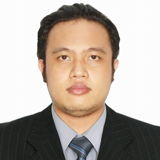 Email		: Mark.373829@2freemail.com  Qualification	: Mechanical Engineer Objective:To secure a challenging position at your prestigious company to an extensive field of Mechanical Engineering profession that will strengthen my knowledge and skills which will  provide  me a career growth.Personal InformationBirthdate	:	March 15, 1989Age		:	28 y/oBirthplace	:	 Bayombong, Nueva Vizcaya, PhilippinesReligion		:	ChristianCitizenship	:	FilipinoLanguage Spoken:	English and PilipinoCivil Status	:	SingleVisa Status	:	Tourist Visa valid for 90 daysOn Job Training / TraineeSite Inspection	-  MEP (HVAC) works for on going & completed projects.Prepares daily/weekly report as per site progress & observations.Draughtsman	-  Prepares HVAC   drawings for revisions.Estimation	- Take off quantities of MEP (HVAC)  related items. - Sending inquiries to  certain companies as per vendor  lists & specifications.- Collect and verify quotations received.Company : FIRST OCEANIC PROPERTY MANAGEMENT                   OSG House, 102 L.P. Leviste St., Makati, PhilippinesSkillsProficient with Computer Literate  MS Office,  AUTOCAD 2017 & MEP REVIT  2017Good mechanical engineering background and research ability.Excellent in Oral and Written English Communication.Good in organizational skills.Able to work independently and under pressure.Willing to learn, assertive, hardworking,  highly responsible and fast learner.Educational BackgroundCOLLEGE:University 		: NATIONAL UNIVERSITY, Sampaloc , Manila, Philppines	Degree		: BACHELOR OF SCIENCE IN MECHANICAL ENGINEERINGGraduated		: APRIL 2016SECONDARY:School                	  : PISCO PRIVATE SCHOOL,  Abu Dhabi, United Arab EmiratesGraduated        	  : MAY 2006    PRIMARY :School		  : BONFAL PILOT CENTRAL SCHOOL ,Bayombong, Nueva Vizcaya, PhilippinesGraduated		   : MARCH 2001Seminars / TrainingNational Mechanical Engineering Student’s Convergence  - 20144th PSME National Student Conference  -2014AUTODESK- AutoCAD 2017 (MICROCADD)REVIT 2017 (MICROCADD)I hereby certify that the above information is true and correct to the best of my knowledge and belief								             Applicant